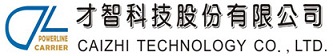 產品借測申請表主管您好:    貴單位是否在變壓器與用戶電表端掌握的圖資檔案不足，而手上無儀器可以測試?或是多年前曾使用過的載波手持測試儀因故障無法修理，讓變壓器與用戶電表端無法施行關聯性測試?為了方便貴單位能實際測試本公司專利產品，台灣自主研發生產的電力載波測試儀，我們提供30日免費的出借測試方案，借測產品送達及30日到期後的收回，都由我司指派物流送收，避免造成貴單位困擾。    若是貴單位有需要的話，請與我們聯絡，並填妥下面簡易表格，傳真或掃瞄後Email給我們即可，我們於確認申請表後，會儘快寄出兩部電力載波測試儀予貴單位測試使用。才智科技股份有限公司統編：25153811電話：07-3908898 傳真：07-3908835地址：高雄市三民區九如一路58號8F之三Web：http://www.caizhi-t.com      Email：service@caizhi-t.com 欄位名稱內容備註產品名稱CZ-PLC08A電力載波測試儀(兩部，可對傳)借測單位借測人(請正楷簽名)聯絡電話收件地址借測時間(起)    年    月    日~(迄)    年    月    日                    此欄位由本公司填寫，副本會與產品一起寄出